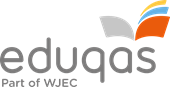 GCSE DESIGN AND TECHNOLOGYNON-EXAM ASSESSMENTOFFICIAL USEMODXMODCOMPONENT 2DT2GCSECentre NameCentre NumberCandidate NameCandidate Number0AOAssessment CriteriaMax. MarkMark RangeCentre MarkJustificationAO1Identifying and investigating design possibilities109 - 10AO1Identifying and investigating design possibilities106 - 8AO1Identifying and investigating design possibilities103 - 5AO1Identifying and investigating design possibilities101 - 2AO1Identifying and investigating design possibilities100AO1Developing a design brief and specification109 - 10AO1Developing a design brief and specification106 - 8AO1Developing a design brief and specification103 - 5AO1Developing a design brief and specification101 - 2AO1Developing a design brief and specification100AO2Generating and developing design ideas3024 - 30AO2Generating and developing design ideas3016 - 23AO2Generating and developing design ideas308 - 15AO2Generating and developing design ideas301 - 7AO2Generating and developing design ideas300AO2Manufacturing a prototype3024 - 30AO2Manufacturing a prototype3016 - 23AO2Manufacturing a prototype308 - 15AO2Manufacturing a prototype301 - 7AO2Manufacturing a prototype300AO3Analysing and evaluating design decisions and prototypes2016 - 20AO3Analysing and evaluating design decisions and prototypes2011 - 15AO3Analysing and evaluating design decisions and prototypes206 - 10AO3Analysing and evaluating design decisions and prototypes201 - 5AO3Analysing and evaluating design decisions and prototypes200TOTAL100(Please transfer mark to secure website input system)(Please transfer mark to secure website input system)Declaration by candidateDeclaration by candidateDeclaration by candidateDeclaration by candidateDeclaration by candidateNotice to Candidate - the work you submit for assessment must be your own.  If you copy from someone else, allow another candidate to copy from you, or if you cheat in any other way, you may be disqualified from at least the subject concerned.I have read and understood the Notice to Candidate (above).  I have produced the attached work without assistance other than that which my teacher has explained is acceptable within the specification.Notice to Candidate - the work you submit for assessment must be your own.  If you copy from someone else, allow another candidate to copy from you, or if you cheat in any other way, you may be disqualified from at least the subject concerned.I have read and understood the Notice to Candidate (above).  I have produced the attached work without assistance other than that which my teacher has explained is acceptable within the specification.Notice to Candidate - the work you submit for assessment must be your own.  If you copy from someone else, allow another candidate to copy from you, or if you cheat in any other way, you may be disqualified from at least the subject concerned.I have read and understood the Notice to Candidate (above).  I have produced the attached work without assistance other than that which my teacher has explained is acceptable within the specification.Notice to Candidate - the work you submit for assessment must be your own.  If you copy from someone else, allow another candidate to copy from you, or if you cheat in any other way, you may be disqualified from at least the subject concerned.I have read and understood the Notice to Candidate (above).  I have produced the attached work without assistance other than that which my teacher has explained is acceptable within the specification.Notice to Candidate - the work you submit for assessment must be your own.  If you copy from someone else, allow another candidate to copy from you, or if you cheat in any other way, you may be disqualified from at least the subject concerned.I have read and understood the Notice to Candidate (above).  I have produced the attached work without assistance other than that which my teacher has explained is acceptable within the specification.SignatureDate/         /Declaration by teacher or lecturerDeclaration by teacher or lecturerDeclaration by teacher or lecturerDeclaration by teacher or lecturerDeclaration by teacher or lecturerI confirm that the candidate’s work was conducted under the conditions laid out by the specification.I have authenticated the candidate’s work and am satisfied that to the best of my knowledge the work produced is solely that of the candidate.I confirm that the candidate’s work was conducted under the conditions laid out by the specification.I have authenticated the candidate’s work and am satisfied that to the best of my knowledge the work produced is solely that of the candidate.I confirm that the candidate’s work was conducted under the conditions laid out by the specification.I have authenticated the candidate’s work and am satisfied that to the best of my knowledge the work produced is solely that of the candidate.I confirm that the candidate’s work was conducted under the conditions laid out by the specification.I have authenticated the candidate’s work and am satisfied that to the best of my knowledge the work produced is solely that of the candidate.I confirm that the candidate’s work was conducted under the conditions laid out by the specification.I have authenticated the candidate’s work and am satisfied that to the best of my knowledge the work produced is solely that of the candidate.SignatureDate/         /